                «БЕКІТЕМІН»                                                                                           «Абылай хан» атындағы    колледждиректоры_________ Р.К. Дүлдүл                                                                                «____» ________________ 2016 ж.«Төтенше жағдайда қорғану және экология» ПӘК-ның 13-19 қазан аралығында 19 қазан – Құтқарушылар күніне орай өткізілетін «Құтқарушы - ерліктің көзі тек солар»  тақырыбындағы апталықтың жоспарыҚызылорда қаласы, 2016 жылАпталықтың мақсаты: Жасөспірімдер мен жастар арасында бұқаралық құтқарушылық  жұмыстарды жандандыру, өскелең ұрпақты отансүйгіштікке тәрбиелеу, құтқарушы тәсілдері арқылы салауатты өмір салтының дағдыларын қалыптастыру;      «Төтенше жағдайда қорғану және жалпы пәндер» бөлімінің меңгерушісі                                                                           Ақынбекова Г.О.«Абылай хан» атындағы колледж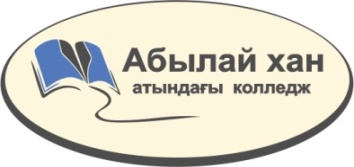 Колледжимени «Абылай хана»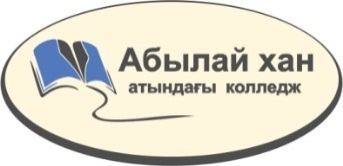  «Абылай хан» атындағы колледжБасылым: екінші Сапа менеджмент жүйесіОқу процесін жоспарлауПроцедурасыПРО АБК 702-16№Іс –шаралар атауыОрындалу мерзіміӨтетін орныЖауапты тұлғаОрындалғаны туралы белгі1«Қыс мезгілінде болатын төтенше жағдайлар ережелерімен таныстыру»13,17.10.2016№320 кабинетА.СұлтанбековБ.Сыдықов2Құтқару құралдарының көрмесі17.10.2016Спорт кешеніА.СұлтанбековБ.СыдықовО.Джумабеков 3«Төтенше жағдайда қорғану» мамандығының  білім алушыларының ТЖ саласының қызметкерлерімен кездесу өткізу17.10.2016Мәжіліс залыА.Сұлтанбеков4Бөлімшелердің жауынгерлік іс-қимылдары.(ашық сабақ)18.10.2016322 кабинетТЖ-24 оқу тобыСыдықов Б.5«Төтенше жағдайда қорғану» мамандығының 2, 3, 4 курс білім алушыларының арасында қалалық колледж аралық «Жас құтқарушылар» сайысы18.10.2016Спорт кешеніА.СұлтанбековО.ДжумабековМ.Ибрашев6«Төтенше жағдайда қорғану» мамандығының 1 курс білім алушыларының салтанатты түрде ант қабылдау рәсімі19.10.2016Спорт кешеніА.СұлтанбековБ.СыдықовО.ДжумабековМ.Ибрашев7«Төтенше жағдайда қорғану» мамандығының   білім алушыларының ҚО ТЖД мен бірге мерекелік концертіне қатысу19.10.2016«Болашақ» университетінің студенттер сарайыА.СұлтанбековБ.СыдықовО.ДжумабековМ.Ибрашев